                              WILLIAM HENRY HARRISON CHAPMAN IV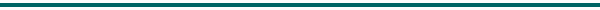 106 Benwall Court, Chapel Hill, NC 27516	      Phone: 252-565-2024                  Email: whchapma@gmail.comEDUCATIONAttended UNC Gillings School of Global Public Health, August 2013 – December 2016Master of Public Health in NutritionGraduate Certificate in Interdisciplinary Health DisparitiesGraduate Certificate in Health Communications, Integrated Communication StrategiesAttended University of North Carolina at Chapel Hill, August 2007 – May 2011Bachelor of Arts in BiologyBachelor of Arts in PsychologyMinor in ChemistryHONORS/AWARDS2015 USDA LOCAL FOOD PROMOTION PROGRAM (LFPP) $100,000 GRANT RECIPIENTAwarded federal grant to develop infrastructure for the processing and distribution of local frozen fruits and vegetables in North Carolina2015 SECU EMERGING ISSUES PRIZE FOR INNOVATION $50,000 GRAND PRIZE RECIPIENTWon state-wide business competition for innovative approach to addressing healthy food access, food insecurity, and the economic hardship faced by small farmers in North Carolina2015 BRENDA W. KIRBY CHANCELLORS AWARD RECIPIENTRecognized for establishing a community of cooperation and service between students, staff, faculty, and administrators working towards improving the campus food environment at the University of North Carolina at Chapel Hill2012 SALUTATORIAN, BRODY SCHOOL OF MEDICINE SUMMER PROGRAM FOR FUTURE DOCTORS (SPFD)Earned highest honors in Biochemistry, Physiology, and MicrobiologyPOSTERS/PUBLICATIONSChapman, WH. (2016). Development and Testing of a Simple Assessment Framework to Improve Multicomponent Interventions Promoting Fruit and Vegetable Consumption. Gillings School of Global Public Health, Masters of Public Health in Nutrition Thesis Presentations, Chapel Hill, NC.Williams K, Chapman WH, Godwin A, Konich J, Mitchell C. (2015). Food insecurity among children and families in Wake County: Initial report on status and recommendations compiled for Subcommittee on Food Insecurity, Raleigh, NC.Mathes WF, Chapman WH, Bulik CM, Robinson DL. (2014). Lasting effects of adolescent binge eating in male rats. Behavioral Brain Research, Submitted. Mathes WF, Zitzman DL, Chapman WH, Spear LP, Robinson DL. (2012). Does adolescent ethanol exposure change the response to acute ethanol in adulthood? Preliminary results on social behavior, dopamine release and gene expression. Biannual Retreat for NIAAA-funded NADIA Project (Neurobiology of Adolescent Drinking in Adulthood), San Diego, CA.CURRENT STATE LICENSURESLICENSED DIETITIAN NUTRITIONIST (LDN)CURRENT CERTIFICATIONSREGISTERED DIETITIAN/REGISTERED DIETITIAN NUTRITIONIST (RD/RDN)EMERGENCY MEDICAL TECHNICIAN-PARAMEDIC (EMT-P)PROFESSIONAL MEMBERSHIPS/AFFILIATIONSACADEMY OF NUTRITION AND DIETETICS (AND)DIETETIC PRACTICE GROUP 30: NUTRITION ENTREPRENEURS (NE)DIETETIC PRACTICE GROUP 46: FOOD AND CULINARY PROFESSIONALS (FCP)DIETETIC PRACTICE GROUP 52: NUTRITION EDUCATION FOR THE PUBLIC (NEP)DIETETIC PRACTICE GROUP 23: DIABETES CARE AND EDUCATION (DCE)DIETETIC PRACTICE GROUP 42: SCHOOL NUTRITION SERVICES (SNS)DIETETIC PRACTICE GROUP 15: HUNGER AND ENVIRONMENTAL NUTRITION (HEN)DIETETIC PRACTICE GROUP 10: PUBLIC HEALTH/COMMUNITY NUTRITION (PHCNPG)MEMBER INTEREST GROUP 02: NATIONAL ORGANIZATION OF MEN AND NUTRITION (NOMIN)MEMBER INTEREST GROUP 09: THIRTY AND UNDER IN NUTRITION AND DIETETICS (TUND)WORK EXPERIENCEEXECUTIVE DIRECTOR, Chapman & Associates Limited, Chapel Hill, NCFebruary 2017 – Present, 50 Hours/Week Established private dietetics practice providing personalized, holistic medical nutrition therapy and health behavior counseling to individuals and families in Eastern North CarolinaProvide organizational policy recommendations, research analytics, technical writing support, and other consulting services to non-profit groups whose primary activities focus on addressing nutrition-related issues, particularly food insecurity CHIEF SCIENCE OFFICER, I Cut Grass LLC, Raeford, NCOctober 2017 – Present, 15 Hours/WeekEstablished and directed laboratory and greenhouse standard operating procedures after receiving three-year license from the North Carolina Industrial Hemp Commission to propagate and market cloned cuttings of Cannabis sativa L. subsp. sativa var. sativa for sale to approved agricultural producers and processors within the state  PRODUCT DEVELOPMENT CONSULTANT, Angel Dough Bakery LLC, Greenville, NCSeptember 2016 – Present, 20 Hours/WeekCo-founded first gluten-free bakery and dedicated allergen-friendly commercial kitchen in Eastern North CarolinaResponsible for the market research, recipe testing, ingredient sourcing, and other activities involved in the development of new products, including baked goods and freeze-dried foodsFARM MANAGER, VegEZ LLC, Tarboro, NCApril 2017 – October 2018, 40 Hours/WeekOversaw greenhouse and field operations of 5-acre diversified fruit and vegetable farm, including production planning and budgetingDeveloped marketing and distribution network for serving local restaurants, childcare centers, and corner storesOPERATIONS PROGRAM MANAGER, Coalition for Healthier Eating, Bethel, NCApril 2016 – April 2017, 40 Hours/WeekPlanned operations, selected equipment, and designed layout for the $1.2 million renovation of 6,000 sq. ft. mixed-use food processing facility in Bethel, NC funded by USDA Rural DevelopmentCHIEF OPERATIONS OFFICER, Seal the Seasons Inc, Chapel Hill, NCAugust 2013 – October 2015, 50 Hours/WeekDeveloped and executed viable business model for selling flash-frozen local produce to North Carolina institutional and retail customersDrafted comprehensive business and growth plan for becoming state-wide distributor of value-added North Carolina food productsPUBLIC HEALTH INTERN, Wake County Cooperative Extension, Raleigh, NCJune 2015 – August 2015, 40 Hours/WeekDeveloped curriculum materials for family-based cooking and nutrition education program, Farm It Forward, and conducted several hands-on trainings for staff of childcare centers covering basic food preparation and safe food handling practices Co-authored policy brief on food insecurity in Wake County and presented to the Wake County Subcommittee on Food InsecurityCLINICAL DIETETICS INTERN, Duke Raleigh Hospital, Raleigh, NC June 2016 – August 2016, 40 Hours/WeekProvided medical nutrition therapy and support to in-patients with various nutrition-related health conditions across a variety of hospital services, including ICU and SICUDrafted practice-based updates to existing institutional protocols regarding the provision of enteral and parenteral nutrition support to minimize the risk for developing hospital-acquired infections in malnourished patientsTEACHING FELLOW, Classroom to Community, Chapel Hill, NCAugust 2014 – December 2016, 15 Hours/WeekDeveloped comprehensive lesson plans addressing a variety of wellness-related topics including nutrition, physical activity, and reproductive health for use with middle-school age studentsHEALTH COMMUNICATIONS INTERN, Joy Bauer Ventures, New York City, NYFebruary 2015 – February 2016, 20 Hours/WeekAwarded competitive internship with New York City-based Joy Bauer Ventures, a nutrition consulting firm that works with NBC’s Today ShowPerformed literature reviews of various topical issues in nutrition, while interpreting and disseminating results from ongoing research via accessible and unbiased consumer-oriented articles for health and wellness websites, social media platforms, and print media outletsHEALTH EDUCATION INTERN, Wake Med ENERGIZE! Program, Raleigh, NCFebruary 2016 – April 2016, 40 Hours/WeekLed family-oriented classes at partnered YMCA’s in Wake County focusing on nutrition education and the importance of health behavior changeProvided medical nutrition therapy to families of low-income children referred to the ENERGIZE! Program to promote healthier eating and exercise habits COMMUNITY ENGAGEMENT FELLOW, Carolina Center for Public Service, Chapel Hill, NCApril 2014 – November 2014, 20 Hours/WeekWorked with community organizations serving food to low-income individuals to identify effective methods for increasing fruit and vegetable consumption in vulnerable populationsModified institutional recipes to incorporate more fruits and vegetables, and determined palatability using a standardized taste testGRADUATE RESEARCH ASSISTANT, UNC Nutrition Department, Chapel Hill, NCAugust 2013 – July 2014, 25 Hours/WeekResearch assistant on multiple translational biochemistry projects investigating potential mechanistic pathways responsible for the physiologic effects of chronic arsenic exposurePrimary responsibilities included surgical isolation of murine pancreatic β-cells, preparation and maintenance of experimental cell cultures, ELISA-assay preparation, and spectrographic analysis of test resultsCONCESSIONS SUPERVISOR, Aramark Inc, Chapel Hill, NCAugust 2009 – April 2015, 10 Hours/WeekResponsible for the safe, efficient, and profitable functioning of multiple concession stands during UNC home football and basketball gamesTrained and supervised groups of volunteer staff in proper food preparation and handling techniques, as well as appropriate monitoring protocols to maintain compliance with all applicable health codes in order to minimize the risk of food-borne illness transmissionGRADUATE TEACHING ASSISTANT, UNC Nutrition Department, Chapel Hill, NCJanuary 2014 – May 2014, 15 Hours/WeekTeaching assistant for core nutritional biochemistry course comprised of mixed graduate, undergraduate, and professional studentsDirect teaching and administrative responsibilities that included regular lecturing, grading tests and assignments, and proctoring regular group review sessionsNEUROSCIENCE LAB TECHNICIAN, UNC School of Medicine, Chapel Hill, NCMay 2011 – August 2013, 40 Hours/WeekPrimary responsibilities included mouse colony management and breeding, stereotaxic surgery, and specimen preparation for MRI and DTI imaging studies, including cranial perfusions, microtome brain segmentation, and embryo dissectionsVOLUNTEER EXPERIENCEMEMBER, Chatham County Food Policy Council, Pittsboro, NCSeptember 2015 – December 2016Served on recently organized food policy council and participated in developing guiding principles regarding its role in the local communityHEALTH COUNSELOR, Student Health Action Coalition (SHAC) Clinic, Carrboro, NCOctober 2013 – December 2016Worked as part of an interdisciplinary team of students and professionals to provide medical care and health behavior education to low-income patients at a weekly free after-hours clinicFEDERAL MARKETPLACE NAVIGATOR, Legal Aid of North Carolina, Raleigh, NCOctober 2013 – December 2016Assisted individuals in obtaining health insurance through the Federal Marketplace Exchange, and educated clients about the content of the Affordable Care Act and its practical impactPATIENT ADVOCATE, Refugee Health Initiative, Chapel Hill, NCSeptember 2013 – December 2016Worked with interdisciplinary team to promote integration of French-speaking refugee family from the Central African Republic into local communityFacilitated access to essential healthcare resources and services for disabled client by assisting with care coordination in partnership with assigned case managers and health professionalsEMT-PARAMEDIC, Alamance Community College, Burlington, NCSeptember 2012 – October 2013Received advanced training in critical care, pharmacology, cardiology, and patient assessmentCompleted 800-hour clinical preceptorship in association with Alamance Regional Hospital, Alamance County EMS, Durham County EMS, and Forsythe County EMSMANUSCRIPT EDITOR, UNC Eating Disorders Program, Chapel Hill, NCSeptember 2011 – August 2012Worked under Dr. Cynthia Bulik editing research manuscripts, textbook chapters and presentations prior to publicationAttended weekly seminars covering such topics as grant writing, developing research ideas for clinical and translational research, and presentation skills